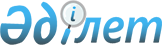 Хромтау ауданында пайдаланылмайтын ауыл шаруашылығы мақсатындағы жерлерге жер салығының базалық мөлшерлемелерін арттыру туралы
					
			Күшін жойған
			
			
		
					Ақтөбе облысы Хромтау аудандық мәслихатының 2016 жылғы 25 сәуірдегі № 17 шешімі. Ақтөбе облысының Әділет департаментінде 2016 жылғы 12 мамырда № 4925 болып тіркелді. Күші жойылды - Ақтөбе облысы Хромтау аудандық мәслихатының 2021 жылғы 5 қарашадағы № 120 шешімімен
      Ескерту. Күші жойылды - Ақтөбе облысы Хромтау аудандық мәслихатының 05.11.2021 № 120 шешімімен (01.01.2022 бастап қолданысқа енгізіледі).
      Ескерту. Шешімнің атауы жаңа редакцияда - Ақтөбе облысы Хромтау аудандық мәслихатының 26.11.2019 № 382 шешімімен (01.01.2020 бастап қолданысқа енгізіледі).
      Қазақстан Республикасының 2017 жылғы 25 желтоқсандағы "Салық және бюджетке төленетін басқа да міндетті төлемдер туралы" (Салық кодексі) Кодексінің 509 бабының 5 тармағына, Қазақстан Республикасының 2001 жылғы 23 қаңтардағы "Қазақстан Республикасындағы жергілікті мемлекеттік басқару және өзін-өзі басқару туралы" Заңының 6 бабына сәйкес, Хромтау аудандық мәслихаты ШЕШІМ ҚАБЫЛДАДЫ:
      Ескерту. Кіріспе жаңа редакцияда - Ақтөбе облысы Хромтау аудандық мәслихатының 02.03.2018 № 188 шешімімен (алғашқы ресми жарияланған күнінен кейін күнтізбелік он күн өткен соң қолданысқа енгізіледі).

      Ескерту. Кіріспеге өзгеріс енгізілді - Ақтөбе облысы Хромтау аудандық мәслихатының 26.11.2019 № 382 шешімімен (01.01.2020 бастап қолданысқа енгізіледі).


      1. Хромтау ауданында Қазақстан Республикасының жер заңнамасына сәйкес пайдаланылмайтын ауыл шаруашылығы мақсатындағы жерлерге жер салығының базалық мөлшерлемелері он есеге арттырылсын.
      Ескерту. 1 тармақ жаңа редакцияда - Ақтөбе облысы Хромтау аудандық мәслихатының 26.11.2019 № 382 шешімімен (01.01.2020 бастап қолданысқа енгізіледі).


      2. Осы шешім оның алғашқы ресми жарияланған күнінен кейін күнтізбелік он күн өткен соң қолданысқа енгізіледі.
					© 2012. Қазақстан Республикасы Әділет министрлігінің «Қазақстан Республикасының Заңнама және құқықтық ақпарат институты» ШЖҚ РМК
				
      Аудандық мәслихаттың

Аудандық мәслихаттың

      сессия төрағасы

хатшысы

      Н.Қарағұлов

Д.Молдашев
